5/15/2024Wednesday, May 15, 20248:29 AMAttendees: Lisa Hoffmann. Marie Stelmack, Alkema Jackson, Andrea Shearer, Ash Lane, Kat Acosta, Rebecca Ritter, Samir Zahid, Arie Hayre-Somuah, Hanna Mast, Lisa Lefavore, Margaret Flanagan, Hanifah Matumla, Hypertension DisparityLatest PDSA is scorecardsTeams doing own PDSAPurple Team using Gaps report in Azara to do targeted interventionsSteel - BP cuff offeringGreen - Erin face time with the nurseYellow - uncontrolled clients to the BP education groupDeep dive into ordering processes for clients on MedicaidHaving all on paper might be able to reduce mental burden in ordering a cuff for clientBP groupQUESTION: option to order Large or XL but up to DME provider or pharmacyPrEPUnified way of documenting - move from prescription fill to new DX CODETyler Gray developed order set Communications PDSA is PDSA #2Let Marie know if want brochures at community sitesNext PDSA to develop a cascade of care Childhood VaccinationsCurrentDoing proactive work to catch clientsFlu and Rota are the hardest to get because time limitedValidating the data is nextHospital Readmission RateStrengthening the connection between Mercy and HCHCall Center nurse is directly linking with Mercy Transitional Care TeamDepression RemissionRCA and will be working on the first PDSAFocus on disparity we are seeing there with Hispanic and Latinx clientsColorectal Cancer ScreeningRCA - continuity of care, lab issues, mail in option issuesMeeting this week to design first PDSAAppointment AccessFirst meeting today!Including a client in this subcommitteeCare coordination and diabetes coming up nextPI Tool portion: ways of thinking: divergent to convergent thinking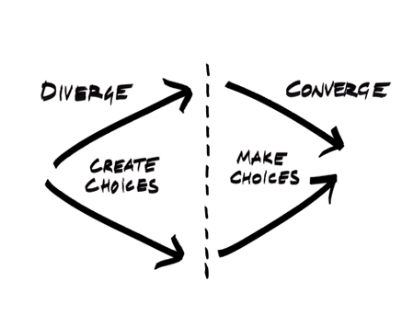 Can get stuck in divergent mode - many ideas without way to implementConvergent can get stuck and only think about one way to do thingsTry implementing both at next meeting.